ЧЕРКАСЬКА ОБЛАСНА РАДАР І Ш Е Н Н Я10.09.2021                                                                               № 8-9/VIIIПро зміну найменуванняУМАНСЬКОГОМЕДИЧНОГО КОЛЕДЖУ Відповідно до пункту 20 частини першої статті 43 Закону України
"Про місцеве самоврядування в Україні", статті 16 Закону України
"Про державну реєстрацію юридичних осіб, фізичних осіб-підприємців
та громадських формувань", статей 10, 16 Закону України "Про освіту",
пункту 1 частини першої статті 31 Закону України "Про фахову передвищу освіту", рішення обласної ради від 16.12.2016 № 10-18/VIІ "Про управління суб’єктами та об’єктами спільної власності територіальних громад сіл,                       селищ, міст Черкаської області" (із змінами), від 12.06.2020 № 37-11/VIІ "Про Перелік суб’єктів господарювання та об’єктів спільної власності                  територіальних  громад сіл, селищ, міст Черкаської області", враховуючи листи                                Уманського медичного коледжу від 25.05.2021 № 132, від 05.07.2021 № 183, обласна рада   в и р і ш и л а:1. Змінити найменування УМАНСЬКОГО МЕДИЧНОГО КОЛЕДЖУ на КОМУНАЛЬНИЙ ЗАКЛАД ФАХОВОЇ ПЕРЕДВИЩОЇ ОСВІТИ "УМАНСЬКИЙ МЕДИЧНИЙ ФАХОВИЙ КОЛЕДЖ ЧЕРКАСЬКОЇ ОБЛАСНОЇ РАДИ".2. Установити, що КОМУНАЛЬНИЙ ЗАКЛАД ФАХОВОЇ ПЕРЕДВИЩОЇ ОСВІТИ "УМАНСЬКИЙ МЕДИЧНИЙ ФАХОВИЙ КОЛЕДЖ ЧЕРКАСЬКОЇ ОБЛАСНОЇ РАДИ" є правонаступником прав та обов’язків УМАНСЬКОГО МЕДИЧНОГО КОЛЕДЖУ.3. Контроль за виконанням рішення покласти на постійну комісію обласної ради з питань комунальної власності, підприємництва та регуляторної політики.Голова									А. ПІДГОРНИЙ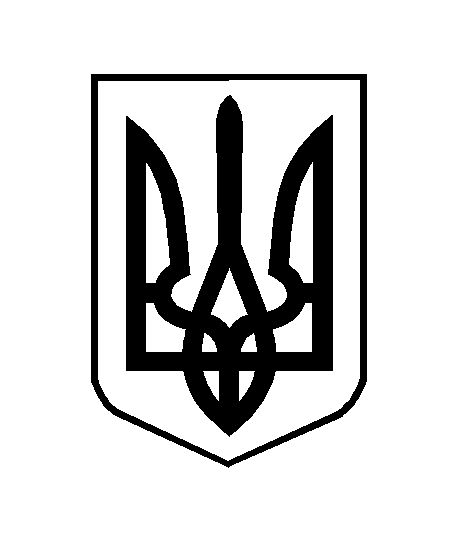 